P3 Summary Higher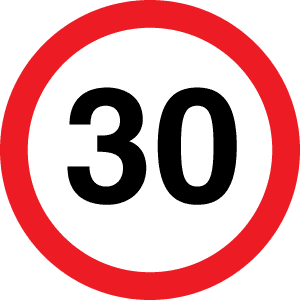 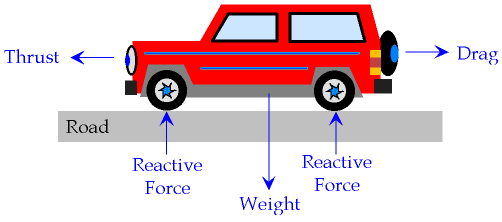 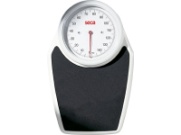 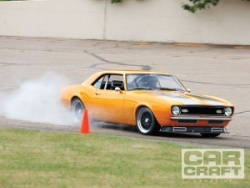 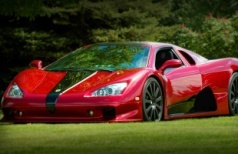 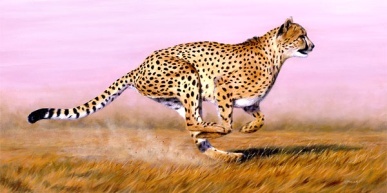 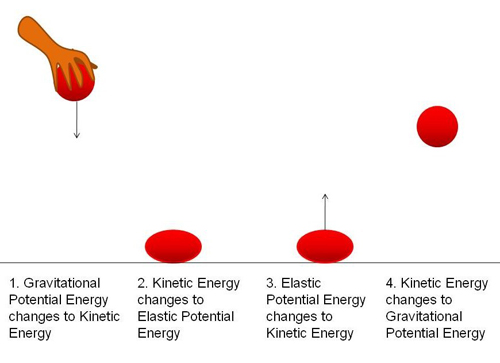 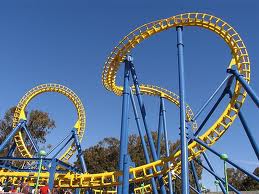 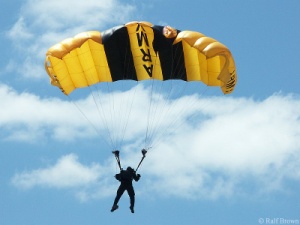 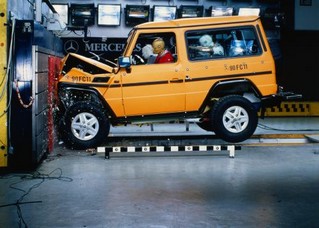 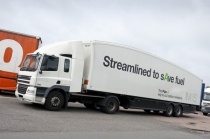 